
                                 Province of the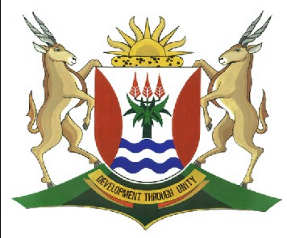 EASTERN CAPEEDUCATIONDIRECTORATE SENIOR CURRICULUM MANAGEMENT (SEN-FET)HOME SCHOOLING SELF-STUDY WORKSHEET ANSWER SHEETAntwoorde:7.1   pleonasme7.2   pleonasme: volksetimologie7.3   klanknabootsing: toutologie7.4   toutologie; toutologie7.5   pleonasme; volksetimologie  7.6   valse analogie; valse analogie7.7   kontaminasie; kontaminasie7.8   pleonasme; pleonasme7.9   pleonasme; valse analogie7.10  klanknabootsing; volksetimologieSUBJECTAfrikaans HuistaalGRADE12DATE30 MarchTOPICTaalverskynselsTERM 1REVISION(Please tick)TERM 2 CONTENT(Please tick)